Colorectal Cancer (CRC)eMERGE-III Phenotype Algorithm Pseudo CodeGroup Health/University of WashingtonVersion:  
David Carrell (carrell.d@ghc.org,  206-287-2705, maintains this document)Jane Grafton (grafton.j@ghc.org, 206-287-2885)Aaron Scrol (scrol.a@ghc.org, 206-287-2150)Version Notes:May 15, 2017:	In response to a rare but easily identified clinical pattern that allowed a patient receiving Rituxan for treatment of thrombocytopenia who also had a prior “rule-out” diagnosis code for colorectal cancer (but no actual history of CRC) to be falsely classified as a case, we modified section 5.3 of the algorithm (“CRC case by diagnosis and chemotherapy or radiation therapy”) to exclude patients with this particular clinical pattern.  See Section 5.3 for details.January 30, 2017:	Final version of the algorithm ready for network-wide implementation.1.  Introduction:Approximately five percent of people born in the United States this year will be diagnosed with colorectal cancer (CRC) at some point during their during their lifetimes. In 2009 the median age of diagnosis was 69.Evaluating the underlying pathogenic variants in individuals at risk of familial CRC could change medical management and prevent morbidity and mortality. Highly penetrant variants for CRC have been found in  about ten genes, but the pathogenicity of most variants from these genes in the general population is poorly understood.This document provides pseudocode for implementing the CRC phenotype in the eMERGE-III study.2.  Development and validationThis phenotype algorithm was developed and validated at Group Health/University of Washington (GH/UW) using all available eMERGE-III subjects from GH/UW.  The algorithm relies exclusively on structured data; information extracted from clinical text is not used.The CRC algorithm defines one category of CRC cases and two categories of CRC controls (distinguished by the presence/absence of clinical screening for CRC).Initial validation by manual chart review for this phenotype was conducted at GH/UW.  A secondary validation is being/was conducted at Northwestern University.  Validation results are posted on PheKB.3.  Data requirementsTo identify patients qualifying as cases or controls for this algorithm and to provide covariates needed for analyses the following types of data are required:Patient demographicsEncounter historyDiagnosis codesProcedure codesMedication recordsSimple string searches of pathology reportsIf available the following data will also be used (but is not required):Cancer registry data (from local, regional, and/or national sources)4.  General inclusion/exclusion criteriaAll eMERGE subjects are potentially eligible for inclusion in the CRC phenotype except for patients meeting the following exclusion criterion:4.1.	Exclude patients with any evidence, ever, of a diagnosis of ulcerative enterocolitis and/or Crohn’s Disease, operationalized using the ICD-9 diagnosis codes shown in Table 4.1.As shown in Figure 1 below, 124 (1.6%) of 7,736 GH/UW subjects were excluded based on this criterion.5.  CRC casesWe define three, rank ordered paths by which a subject may be defined as a CRC case: 1) by evidence from their inclusion in a cancer registry, 2) by a combination of a diagnosis and surgical procedure for CRC in the medical record, and 3) by the combination of a diagnosis and chemotherapy or radiation treatment procedure for CRC in the medical record.  As depicted in Figure 1 below, these three paths must be applied to each subject in the order given, and each subject is associated with the first path by which they qualify.  For example, subjects qualifying by the cancer registry are defined as cases by that path and are not evaluated for the remaining two paths.  Similarly, subjects failing to qualify by the first path are evaluated for the second path, and subjects failing to qualify for both the first and second paths are evaluated for the third path.  Detailed descriptions of each of the three rank-ordered paths follow.5.1.	CRC case by inclusion in a cancer registry:

Classify the subject as a CRC case if there is evidence from a cancer registry that they have ever been diagnosed with a cancer of the colon (excluding cancer of the rectum).

To qualify as a case by this path the subject must meet the following condition:5.1.1.	Is represented in a cancer registry as having evidence of colorectal cancer (excluding cancer of the rectum) as defined by the tumor site codes in Table 5.1.The rational for inclusion as a CRC case based on cancer registry membership is that cancer registries generally have very accurate information about the cancer histories of their patients.At GH/UW, a total of 555 patients qualified as CRC cases based on evidence from the Seattle-Puget Sound region of the National Cancer Institute’s Surveillance, Epidemiology, and End Results (SEER) registry program.  These 555 were 7.3% of all potentially qualifying GH/UW subjects (i.e., the 7,612 unaffected by exclusion 4.1), and 81% of all GH/.UW CRC cases.5.2.	CRC case by diagnosis and surgery:

Subjects who fail to qualify as cases by the cancer registry path (5.1) are eligible to be evaluated by the second path, based on information about CRC diagnoses and related surgeries.To qualify as a case by this path the subject must meet each of the following conditions:5.2.1.	Has at least one CRC diagnosis code (Table 5.2.A), ever.5.2.2.	During the period spanning 365 days before through 365 days after the date of a qualifying CRC diagnosis code, has at least one procedure code indicating a surgical procedure to treat CRC (Table 5.2.B).The rationale for requiring procedure codes indicating cancer surgery in combination with a CRC diagnosis code is that presence of the surgical procedures gives credibility to the CRC diagnosis code.At GH/UW, a total of 117 (1.7% of the 7,057 eligible for evaluation) subjects qualified as CRC cases based on evidence of CRC diagnosis and surgery.  These 117 were 17% of all GH/.UW CRC cases5.3.	CRC case by diagnosis and chemotherapy or radiation therapy:

Subjects who fail to qualify as cases by both the cancer registry path (5.1) and the diagnosis plus surgery path (5.2) are eligible to be evaluated for the third path, which uses information about CRC diagnoses in combination with evidence of chemotherapy and/or radiation therapy.To qualify as a case by this path the subject must meet each of the following conditions:5.3.1.	Has at least one CRC diagnosis code (Table 5.2.A), ever..5.3.2.	During the period spanning 365 days before through 365 days after the date of a qualifying CRC diagnosis code, has at least one procedure code for chemotherapy or radiation therapy used to treat CRC (Table 5.3.A).5.3.3.	Has no evidence of any other cancer diagnosis (Table 5.3.B), ever.The rationale for requiring procedure codes indicating cancer therapy in combination with a CRC diagnosis code is that presence of the therapy procedures gives credibility to the CRC diagnosis code  The rationale for exclude subject with other, non-CRC cancer diagnoses, is that the procedure codes used to indicated cancer therapy are not specific to CRC; by eliminating subjects with other cancers there is a high likelihood the therapy was used to treat CRC.At GH/UW, a total of 16 subjects (0.2% of the 6,940 eligible for evaluation) qualified as CRC cases based on evidence of CRC diagnosis and chemo/radiation therapy (path 5.3).  These 117 were 2.3% of all GH/.UW CRC cases.Beyond this step in the phenotype assignment process no additional subjects can qualify as CRC cases.  The remaining steps in the algorithm are used to identify CRC controls.6.  CRC controlsIdentification of CRC controls begins with the set of subjects not already excluded as ineligible or qualified as a case by any of the above paths (5.1, 5.2, or 5.3).  Among the remaining subjects there are three ways to qualify as a control, and these controls are separated into two groups: 1) screened controls and 2) unscreened controls.By our definition, subjects are ineligible for either control group if their medical record contains a diagnosis code for CRC at any time and for any reason (including a rule-out diagnosis).  A preliminary step in identifying controls is therefore to exclude from the remaining pool of subjects anyone with one or more CRC diagnosis codes (Table 5.2.A).  Applying this exclusion at GH/UW resulted in the exclusion of 160 (2.3%) of the 6,924 GH/UW subjects otherwise eligible for evaluation as potential controls, leaving 6,764 subjects to be considered for qualification as CRC controls (Figure 1).6.1.	CRC screened controls by negative colonoscopy:

The first of two paths to qualifying as a screened control is by evidence of a negative colonoscopy exam.To qualify as a screened control by this path the subject must meet each of the following conditions:6.1.1.	Has no CRC diagnosis codes (Table 5.2.A), ever.6.1.2.	Has at least one procedure code for a colonoscopy (or similar procedure, see Table 6.1).6.1.3.	Has no surgical pathology reports containing the terms “colon,” “cecal,” or “cecum,” ever.The rationale for requiring that there be no evidence of pathology reports containing colon-related terms is that positive colonoscopies result in specimen collection, and specimen collection results in pathology studies to assess possible cancer risk.  By excluding patients with qualifying pathology reports we can safely conclude such patients’ colonoscopies did not detect evidence of potential disease, and we can do this without processing or interpreting the pathology report (beyond performing the simple term search).  Since the vast majority pathology studies mentioning the colon result from colonoscopies, this rule provides an efficient way to identify qualifying control subjects without the burden of implementing an NLP system, and with minimal loss from the control group of disease-free subjects.  The rational for not imposing temporal limitations on the pathology reports considered is that it provides additional assurance that qualified controls are disease free, is operationally simple to implement, and resulted in a minimal loss from the control group of disease-free subjects.

As shown in Figure 1, 2,034 (30.1%) of the 6,764 subjects eligible for consideration as potential CRC controls qualified for the screened control group by the negative colonoscopy path.  These 2,034 comprised 68.6% of all qualifying screened controls (Figure 1). 6.2.	CRC screened controls by negative fecal occult testing:

The second of two paths to qualifying as a screened control is by evidence of multiple negative fecal occult blood screening testing.  Only subjects not qualifying by the negative colonoscopy path (6.1) are eligible for consideration by the negative fecal occult testing path.

We define fecal occult blood testing as the presence in the medical record of any of a set of laboratory findings (Table 6.2.A).  We define negative labs as those for which the local interpretation of the test indicates it was negative, and we rely on the local site to implement an appropriate definition of negative test results.  At GH/UW negative results were those for which the string “NEG” appeared in the appropriate results field for relevant lab results.  For illustrative purpose (only) we present local GH/UW codes for fecal occult blood testing in Table 6.2.B.

To qualify as a screened control by this path the subject must meet each of the following conditions:6.2.1.	Has no positive fecal occult lab tests (Table 6.2.A), ever.6.2.2.	Has at least 2 negative fecal occult lab tests (Table 6.2.A).6.2.3.	The negative lab tests span a period of time ≥1,826 days
(i.e., the difference between the earliest and latest negative lab test is at least 1,826 days or five years).The rational for excluding subjects with any positive lab tests, ever, is that a single positive test may indicate the presence of disease.  Though a single positive test may be a false positive, we opted for conservativism in definition and simplicity of implementation in exchange for the small risk of omitting from this control group some subjects without CRC disease.  The rationale for requiring negative tests spanning at least a five-year period is that subjects with negative tests over an extended period of time are highly likely to be disease free.As shown in Figure 1, 933 subjects qualified for the screened control group by the negative fecal occult testing path.  These 933 comprised 31.4% of all qualifying screened controls (Figure 1).6.3.	CRC unscreened controls by absence of CRC screening:

The remaining path to inclusion in the control group is by the absence of evidence of any CRC screening.  Subjects qualifying by this path comprise the unscreened control group.  Only subjects not qualifying by either of the paths to the screened control group (6.1 or 6.2) are eligible for consideration as unscreened controls.

We defined unscreened controls as those subjects whose meet each of the following conditions:6.3.1.	Has no evidence of having received a colonoscopy (or similar procedure, see Table 6.1), ever.6.3.2.	Has no evidence of having received fecal occult blood testing (Table 6.2), ever.The rational for including these subjects as a separate control group is that they may represent substantial numbers of patients in some settings, and most of them may be disease free.  The rationale for designating these subjects as a separate (unscreened) control group is that they may include a non-trivial rate of false negatives (i.e., patients who actually have CRC disease); segregating them as a defined control group creates the option of not including them in analyses if there is evidence they are different from screened controls.

As shown in Figure 1, 880 subjects qualified for the unscreened control group by the negative fecal occult testing path.  These 880 comprised 22.9% of the 3,847 subjects qualifying for either control group (2967 = 880 = 3847,Figure 1).7.  GH/UW cases, controls, and excluded subjectsFigure 1 shows the frequency counts of GH/UW subjects qualifying as CRC cases, CRC controls, or who are excluded from the CRC phenotype.  There were 688 cases representing 8.9% of subjects eligible for evaluation for this phenotype. A total of 3,847 subjects qualified as controls, representing 49.7% of subjects eligible for evaluation.  These controls consisted of, 2,967 subjects with evidence of CRC screening, and 880 subjects with no evidence of CRC screening, representing 38.4% and 11.4% of subjects eligible for evaluation, respectively.  A total of 3,204 subjects (41.4% of subjects eligible for evaluation) were excluded from the CRC phenotype because they failed to satisfy criteria for either cases or controls.8.  Data dictionary and covariatesThe CRC phenotype data dictionaries containing detailed definitions of all required data elements are available on PheKB.  Covariates include demographics, personal history of diabetes, personal history of  various cancers, family history of cancer, and exposure to baby aspirin and/or NSAID therapy.9.  Flow diagram (Figure 1)The flow diagram below represents the logic used to define CRC cases and two categories of CRC controls.  Also shown are the counts of GH/UW patients remaining at each step in the selection process.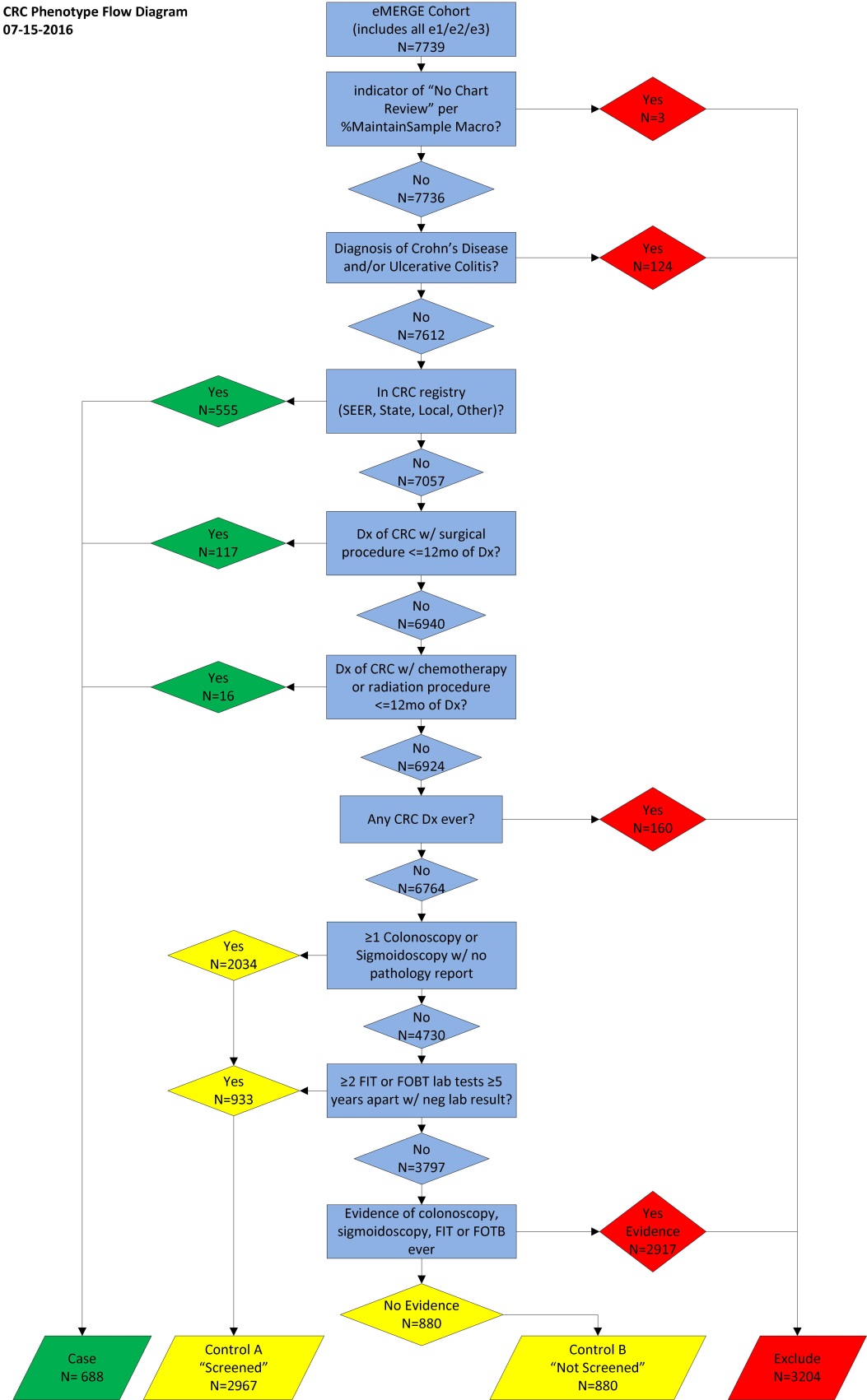 Figure 1.  Flow diagram of CRC phenotype logic for definition of cases and controls with
counts of GH/UW subjects at each point in the flow.10.  Tables6All tables referenced in this document are provided here.Table 4.1.  ICD-9 diagnosis codes used to exclude subjects with ulcerative enterocolitis or Crohn’s DiseaseTable 5.1.  Tumor sites qualifying as colorectal cancers that qualify a subject as a CRC case based on evidence from a cancer registryTable 5.2.A  ICD-9 diagnosis codes used to identify qualifying diagnoses of colorectal cancerTable 5.2.B  Procedure codes used to identify surgical procedures to treat colorectal cancer and appearing in the record within 730 days (before or after) a qualifying CRC diagnosis (from Table 5.2.A)Table 5.3.A  Procedure codes defining qualifying types of chemotherapy and radiation used to treat colorectal cancerTable 5.3.B ICD-9 codes1 used to identify non-CRC cancers that disqualify subjects from becoming a CRC case via the diagnosis plus chemotherapy or radiation therapy pathsTable 6.1  Procedure codes identifying qualifying lower endoscopy procedures used to identify colon cancer screening (updated 9/7/2016).Table 6.2.A Logical Observation Identifiers Names and Codes (LOINC) useful for identifying laboratory studies related to fecal occult blood testingTable 6.2.B. For illustrative purposes, only, these are the lab codes used at Group Health to identify fecal occult blood laboratory studiesTable 4.1.  ICD-9 diagnosis codes used to exclude subjects with ulcerative enterocolitis or Crohn’s Disease.Table 4.1.  ICD-9 diagnosis codes used to exclude subjects with ulcerative enterocolitis or Crohn’s Disease.Diagnosis codeDescription556.*Ulcerative enterocolitis555.0Regional enteritis of small intestine555.1Regional enteritis of large intestine555.2Regional enteritis of small intestine with large intestine555.9Regional enteritis of unspecified site (Chron’s disease)Table 5.1.  Tumor sites qualifying as colorectal cancers that qualify a subject as a CRC case based on evidence from a cancer registry.Table 5.1.  Tumor sites qualifying as colorectal cancers that qualify a subject as a CRC case based on evidence from a cancer registry.Table 5.1.  Tumor sites qualifying as colorectal cancers that qualify a subject as a CRC case based on evidence from a cancer registry.Tumor siteICD-O-3 codeNotesCecumC180Exclude if tumor histology is malignant mesothelioma, Kaposi sarcoma, or malignant lymphomaAppendixC181**Exclude if tumor histology is malignant mesothelioma, Kaposi sarcoma, or malignant lymphomaAscending ColonC182Exclude if tumor histology is malignant mesothelioma, Kaposi sarcoma, or malignant lymphomaHepatic FlexureC183Exclude if tumor histology is malignant mesothelioma, Kaposi sarcoma, or malignant lymphomaTransverse ColonC184Exclude if tumor histology is malignant mesothelioma, Kaposi sarcoma, or malignant lymphomaSplenic FlexureC185Exclude if tumor histology is malignant mesothelioma, Kaposi sarcoma, or malignant lymphomaDescending colonC186Exclude if tumor histology is malignant mesothelioma, Kaposi sarcoma, or malignant lymphomaSigmoid colonC187Exclude if tumor histology is malignant mesothelioma, Kaposi sarcoma, or malignant lymphomaLarge intestine NOSC188–C189Exclude if tumor histology is malignant mesothelioma, Kaposi sarcoma, or malignant lymphomaLarge intestine NOSC260Exclude if tumor histology is malignant mesothelioma, Kaposi sarcoma, or malignant lymphomaTable 5.2.A  ICD-9 diagnosis codes used to identify qualifying diagnoses of colorectal cancer.Table 5.2.A  ICD-9 diagnosis codes used to identify qualifying diagnoses of colorectal cancer.Diagnosis codeDescription152.0Malignant neoplasm of duodenum152.1Malignant neoplasm of jejunum152.2Malignant neoplasm of ileum152.3Malignant neoplasm of Meckel's diverticulum152.8Malignant neoplasm of other specified sites of small intestine152.9Malignant neoplasm of small intestine, unspecified site152Note: Also accept the three-digit-only version of this ICD-9 code.153.0Malignant neoplasm of hepatic flexure153.1Malignant neoplasm of transverse colon153.2Malignant neoplasm of descending colon153.3Malignant neoplasm of sigmoid colon153.4Malignant neoplasm of cecum153.5Malignant neoplasm of appendix vermiformis153.6Malignant neoplasm of ascending colon153.7Malignant neoplasm of splenic flexure153.8Malignant neoplasm of other specified sites of large intestine153.9Malignant neoplasm of colon, unspecified site153Note: Also accept the three-digit-only version of this ICD-9 code.154.0Malignant neoplasm of rectosigmoid junction1209.0Malignant carcinoid tumors of the small intestine2209.10Malignant carcinoid tumors of the appendix, large intestine, and rectum209.11Malignant carcinoid tumor of the appendix209.12Malignant carcinoid tumor of the cecum209.13Malignant carcinoid tumor of the ascending colon209.14Malignant carcinoid tumor of the transverse colon209.15Malignant carcinoid tumor of the descending colon209.16Malignant carcinoid tumor of the sigmoid colon209Note: Also accept three-digit-only versions of this ICD-9 code230.3Carcinoma in situ of colon230.7Carcinoma in situ of other and unspecified parts of intestine1 Do not accept a three-digit-only version of ICD-9 code 154.
2 Also accept ICD-9 codes with an additional digit to the right of this code.
1 Do not accept a three-digit-only version of ICD-9 code 154.
2 Also accept ICD-9 codes with an additional digit to the right of this code.
Table 5.2.B  Procedure codes used to identify surgical procedures to treat colorectal cancer and appearing in the record within 730 days (before or after) a qualifying CRC diagnosis (from Table 5.2.A).Table 5.2.B  Procedure codes used to identify surgical procedures to treat colorectal cancer and appearing in the record within 730 days (before or after) a qualifying CRC diagnosis (from Table 5.2.A).Procedure codeDescriptionCPT Procedure CodesCPT Procedure Codes44140Colectomy, Partial removal of colon (Open)44141Colectomy, partial; with skin level cecostomy or colostomy44143Colectomy, partial; with end colostomy and closure of distal segment44144Colectomy, partial; with resection, with colostomy or ileostomy and creation of mucofistula 44145Colectomy, partial; with  coloproctostomy (low pelvic anastomosis) 44146Colectomy, partial; with coloproctostomy (low pelvic anastomosis), with colostomy 44147Colectomy, partial; abdominal and transanal approach 44150 Colectomy, total, abdominal, without proctectomy; with ileostomy or ileoproctostomy44150Colectomy, total; abdominal, without proctectomy; with ileostomy or ileoproctostomy44151Colectomy, total, abdominal, without proctectomy; with continent ileostomy 44152Colectomy, total, abdominal, without proctectomy; with rectal mucosectomy, ileoanal anastomosis, with or without loop ileostomy  44153Colectomy, total, abdominal, without proctectomy; with rectal mucosectomy, ileoanal anastomosis, creation of ileal reservoir (S or J), with or without loop ileostomy 44155Colectomy, total, abdominal, with proctectomy; with ileostomy4415644156 Colectomy, total, abdominal, with proctectomy; with continent ileostomy4415744157 Colectomy, total, abdominal, with proctectomy; with ileoanal anastomosis, includes loop ileostomy, and rectal mucosectomy, when performed4415844158 Colectomy, total, abdominal, with proctectomy; with ileoanal anastomosis, creation of ileal reservoir (S or J), includes loop ileostomy, and rectal mucosectomy, when performed 44160Colectomy, partial, with removal of terminal ileum with ileocolostomyICD-9 Procedure CodesICD-9 Procedure Codes45.7Open And Other Partial Excision Of Large Intestine45.71Open And Other Multiple Segmental Resection Of Large Intestine45.72Open And Other Cecectomy45.73Open And Other Right Hemicolectomy45.74Open And Other Resection Of Transverse Colon45.75Open And Other Left Hemicolectomy45.76Open And Other Sigmoidectomy45.79Other And Unspecified Partial Excision Of Large Intestine45.8Total Intra-Abdominal Colectomy48.72Closure of proctostomyTable 5.3.A  Procedure codes defining qualifying types of chemotherapy and radiation used to treat colorectal cancer.Table 5.3.A  Procedure codes defining qualifying types of chemotherapy and radiation used to treat colorectal cancer.Table 5.3.A  Procedure codes defining qualifying types of chemotherapy and radiation used to treat colorectal cancer.Procedure codeCode typeDescription61517CPTImplantation of brain intracavitary chemotherapy agent (List separately in addition to code for primary procedure)77300CPTBasic radiation dosimetry calculation, central axis depth dose calculation, TDF, NSD, gap calculation, off axis factor, tissue inhomogeneity factors, calculation of non-ionizing radiation surface and depth dose, as required during course of treatment, only when prescribed by the treating physician77301CPTIntensity modulated radiotherapy plan, including dose-volume histograms for target and critical structure partial tolerance specifications77305CPTTeletherapy, isodose plan (whether hand or computer calculated); simple (1 or 2 parallel opposed unmodified ports directed to a single area of interest)77310CPTTeletherapy, isodose plan (whether hand or computer calculated); intermediate (3 or more treatment ports directed to a single area of interest)77315CPTTeletherapy, isodose plan (whether hand or computer calculated); complex (mantle or inverted Y, tangential ports, the use of wedges, compensators, complex blocking, rotational beam, or special beam considerations)77321CPTSpecial teletherapy port plan, particles, hemibody, total body77326CPTBrachytherapy isodose plan; simple (calculation made from single plane, 1 to 4 sources/ribbon application, remote afterloading brachytherapy, 1 to 8 sources)77327CPTBrachytherapy isodose plan; intermediate (multiplane dosage calculations, application involving 5 to 10 sources/ribbons, remote afterloading brachytherapy, 9 to 12 sources)77328CPTBrachytherapy isodose plan; complex (multiplane isodose plan, volume implant calculations, over 10 sources/ribbons used, special spatial reconstruction, remote afterloading brachytherapy, over 12 sources)77331CPTSpecial dosimetry (eg, TLD, microdosimetry) (specify), only when prescribed by the treating physician77399CPTUnlisted procedure, medical radiation physics, dosimetry and treatment devices, and special services77401CPTRadiation treatment delivery, superficial and/or ortho voltage77402CPTRadiation treatment delivery, single treatment area, single port or parallel opposed ports, simple blocks or no blocks; up to 5 MeV77403CPTRadiation treatment delivery, single treatment area, single port or parallel opposed ports, simple blocks or no blocks; 6-10 MeV77404CPTRadiation treatment delivery, single treatment area, single port or parallel opposed ports, simple blocks or no blocks; 11-19 MeV77405CPT(Other radiation)77406CPTRadiation treatment delivery, single treatment area, single port or parallel opposed ports, simple blocks or no blocks; 20 MeV or greater77407CPTRadiation treatment delivery, 2 separate treatment areas, 3 or more ports on a single treatment area, use of multiple blocks; up to 5 MeV77408CPTRadiation treatment delivery, 2 separate treatment areas, 3 or more ports on a single treatment area, use of multiple blocks; 6-10 MeV77409CPTRadiation treatment delivery, 2 separate treatment areas, 3 or more ports on a single treatment area, use of multiple blocks; 11-19 MeV77410CPT(Other radiation)77411CPTRadiation treatment delivery, 2 separate treatment areas, 3 or more ports on a single treatment area, use of multiple blocks; 20 MeV or greater77412CPTRadiation treatment delivery, 3 or more separate treatment areas, custom blocking, tangential ports, wedges, rotational beam, compensators, electron beam; up to 5 MeV77413CPTRadiation treatment delivery, 3 or more separate treatment areas, custom blocking, tangential ports, wedges, rotational beam, compensators, electron beam; 6-10 MeV77414CPTRadiation treatment delivery, 3 or more separate treatment areas, custom blocking, tangential ports, wedges, rotational beam, compensators, electron beam; 11-19 MeV77415CPT(Other radiation)77416CPTRadiation treatment delivery, 3 or more separate treatment areas, custom blocking, tangential ports, wedges, rotational beam, compensators, electron beam; 20 MeV or greater77417CPTTherapeutic radiology port film(s)77418CPTIntensity modulated treatment delivery, single or multiple fields/arcs, via narrow spatially and temporally modulated beams, binary, dynamic MLC, per treatment session77419CPTWeekly radiation therapy management; conformal77420CPTWeekly radiation therapy management; simple77421CPTStereoscopic X-ray guidance for localization of target volume for the delivery of radiation therapy77422CPTHigh energy neutron radiation treatment delivery; single treatment area using a single port or parallel-opposed ports with no blocks or simple blocking77423CPTHigh energy neutron radiation treatment delivery; 1 or more isocenter(s) with coplanar or non-coplanar geometry with blocking and/or wedge, and/or compensator(s)77425CPTWeekly radiation therapy management; intermediate77427CPTRadiation treatment management, 5 treatments77430CPTWeekly radiation therapy management; complex77431CPTRadiation therapy management with complete course of therapy consisting of 1 or 2 fractions only77432CPTStereotactic radiation treatment management of cranial lesion(s) (complete course of treatment consisting of 1 session)77433CPT(Other radiation)77435CPTStereotactic body radiation therapy, treatment management, per treatment course, to 1 or more lesions, including image guidance, entire course not to exceed 5 fractions77446CPT(Other radiation)77447CPT(Other radiation)77460CPT(Other radiation)77465CPT(Other radiation)77469CPT(Other radiation)77470CPTSpecial treatment procedure (eg, total body irradiation, hemibody radiation, per oral, endocavitary or intraoperative cone irradiation)77499CPTUnlisted procedure, therapeutic radiology treatment management96400CPTChemotherapy administration, subcutaneous or intramuscular, with or without local anesthesia96401CPTChemotherapy administration, subcutaneous or intramuscular; non-hormonal anti-neoplastic96402CPTChemotherapy administration, subcutaneous or intramuscular; hormonal anti-neoplastic96405CPTChemotherapy administration; intralesional, up to and including 7 lesions96406CPTChemotherapy administration; intralesional, more than 7 lesions96408CPTChemotherapy administration, intravenous; push technique96409CPTChemotherapy administration; intravenous, push technique, single or initial substance/drug96410CPTChemotherapy administration, intravenous; infusion technique, up to one hour96411CPTChemotherapy administration; intravenous, push technique, each additional substance/drug (List separately in addition to code for primary procedure)96412CPTChemotherapy administration, intravenous; infusion technique, one to 8 hours, each additional hour (List separately in addition to code for primary procedure)96413CPTChemotherapy administration, intravenous infusion technique; up to 1 hour, single or initial substance/drug96414CPTChemotherapy administration, intravenous; infusion technique, initiation of prolonged infusion (more than 8 hours), requiring the use of a portable or implantable pump96415CPTChemotherapy administration, intravenous infusion technique; each additional hour (List separately in addition to code for primary procedure)96416CPTChemotherapy administration, intravenous infusion technique; initiation of prolonged chemotherapy infusion (more than 8 hours), requiring use of a portable or implantable pump96417CPTChemotherapy administration, intravenous infusion technique; each additional sequential infusion (different substance/drug), up to 1 hour (List separately in addition to code for primary procedure)96420CPTChemotherapy administration, intra-arterial; push technique96422CPTChemotherapy administration, intra-arterial; infusion technique, up to 1 hour96423CPTChemotherapy administration, intra-arterial; infusion technique, each additional hour (List separately in addition to code for primary procedure)96425CPTChemotherapy administration, intra-arterial; infusion technique, initiation of prolonged infusion (more than 8 hours), requiring the use of a portable or implantable pump96440CPTChemotherapy administration into pleural cavity, requiring and including thoracentesis96445CPTChemotherapy administration into peritoneal cavity, requiring and including peritoneocentesis96450CPTChemotherapy administration, into CNS (eg, intrathecal), requiring and including spinal puncture96500CPT(Other chemotherapy)96501CPT(Other chemotherapy)96504CPT(Other chemotherapy)96505CPT(Other chemotherapy)96508CPT(Other chemotherapy)96509CPT(Other chemotherapy)96510CPT(Other chemotherapy)96511CPT(Other chemotherapy)96512CPT(Other chemotherapy)96524CPT(Other chemotherapy)96526CPT(Other chemotherapy)96535CPT(Other chemotherapy)96538CPT(Other chemotherapy)96540CPT(Other chemotherapy)96542CPTChemotherapy injection, subarachnoid or intraventricular via subcutaneous reservoir, single or multiple agents96545CPTProvision of chemotherapy agent96549CPTUnlisted chemotherapy procedure96910CPTPhotochemotherapy; tar and ultraviolet B (Goeckerman treatment) or petrolatum and ultraviolet B96912CPTPhotochemotherapy; psoralens and ultraviolet A (PUVA)96913CPTPhotochemotherapy (Goeckerman and/or PUVA) for severe photoresponsive dermatoses requiring at least four to eight hours of care under direct supervision of the physician (includes application of medication and dressings)99555CPTHome infusion for chemotherapy, per visitC8953HCPCCHEMOTX ADM, IV PUSH     C8954HCPCCHEMOTX ADM, IV INF UP TOC8955HCPCCHEMOTX ADM, IV INF, ADDLG0355HCPCCHEMO SQ/IM NONHORMONL ANG0359HCPCCHEMO IV INFUS;UP TO 1 HRG0360HCPCCHEMO ADMIN IV INFUS; EA G0361HCPCINIT PROLNG CHEMO INFUS RG8371HCPCCHEMOTHER NOT REC STG3 COG8372HCPCCHEMOTHER REC STG3 COLON G8373HCPCCHEMO PLAN DOCUMEN PRIOR G8374HCPCCHEMO PLAN NOT DOC PRIOR G9021HCPCCHEMO ASSESS NV LEVL 1: NG9022HCPCCHEMO ASSESS NV LEVL 2: LG9023HCPCCHEMO ASSESS NV LEVL 3: QG9024HCPCCHEMO ASSESS NV LEVL 4: VG9025HCPCCHEMO ASSESS PAIN LVL 1: G9026HCPCCHEMO ASSESS PAIN LVL 2: G9027HCPCCHEMO ASSESS PAIN LVL 3: G9028HCPCCHEMO ASSESS PAIN LVL 4: G9029HCPCCHEMO ASSESS FATIGUE 1: NG9030HCPCCHEMO ASSESS FATIGUE LVL G9031HCPCCHEMO ASSESS FATIGUE 3: QG9032HCPCCHEMO ASSESS FATIGUE LVL J8510HCPCORAL BUSULFAN            J8515HCPCCABERGOLINE, ORAL 0.25MG J8520HCPCCAPECITABINE, ORAL, 150 MJ8521HCPCCAPECITABINE, ORAL, 500 MJ8530HCPCCYCLOPHOSPHAMIDE ORAL 25 J8540HCPCORAL DEXAMETHASONE       J8560HCPCETOPOSIDE ORAL 50 MG     J8565HCPCGEFITINIB ORAL           J8600HCPCMELPHALAN ORAL 2 MG      J8610HCPCMETHOTREXATE ORAL 2.5 MG J8650HCPCNABILONE ORAL            J8700HCPCTEMOZOLOMIDE             J8999HCPCORAL PRESCRIPTION DRUG CHJ9000HCPCDOXORUBICIN HCL INJECTIONJ9001HCPCDOXORUBICIN HCL LIPOSOME J9010HCPCALEMTUZUMAB INJECTION    J9015HCPCALDESLEUKIN INJECTION    J9017HCPCARSENIC TRIOXIDE INJECTIOJ9020HCPCASPARAGINASE, NOS        J9025HCPCAZACITIDINE INJECTION    J9027HCPCCLOFARABINE INJECTION    J9031HCPCBCG LIVE INTRAVESICAL VACJ9035HCPCBEVACIZUMAB INJECTION    J9040HCPCBLEOMYCIN SULFATE INJECTIJ9041HCPCBORTEZOMIB INJECTION     J9045HCPCCARBOPLATIN INJECTION    J9050HCPCCARMUSTINE INJECTION     J9055HCPCCETUXIMAB INJECTION      J9060HCPCCISPLATIN 10 MG INJECTIONJ9062HCPCCISPLATIN 50 MG INJECTIONJ9065HCPCINJ CLADRIBINE PER 1 MG  J9070HCPCCYCLOPHOSPHAMIDE 100 MG IJ9080HCPCCYCLOPHOSPHAMIDE 200 MG IJ9090HCPCCYCLOPHOSPHAMIDE 500 MG IJ9091HCPCCYCLOPHOSPHAMIDE 1.0 GRM J9092HCPCCYCLOPHOSPHAMIDE 2.0 GRM J9093HCPCCYCLOPHOSPHAMIDE LYOPHILIJ9094HCPCCYCLOPHOSPHAMIDE LYOPHILIJ9095HCPCCYCLOPHOSPHAMIDE LYOPHILIJ9096HCPCCYCLOPHOSPHAMIDE LYOPHILIJ9097HCPCCYCLOPHOSPHAMIDE LYOPHILIJ9098HCPCCYTARABINE LIPOSOME INJ  J9100HCPCCYTARABINE HCL 100 MG INJJ9110HCPCCYTARABINE HCL 500 MG INJJ9120HCPCDACTINOMYCIN INJECTION   J9130HCPCDACARBAZINE 100 MG INJ   J9140HCPCDACARBAZINE 200 MG INJ   J9150HCPCDAUNORUBICIN INJECTION   J9151HCPCDAUNORUBICIN CITRATE INJ J9160HCPCDENILEUKIN DIFTITOX INJ  J9165HCPCDIETHYLSTILBESTROL INJECTJ9170HCPCDOCETAXEL INJECTION      J9175HCPCELLIOTTS B SOLUTION PER MJ9178HCPCINJ, EPIRUBICIN HCL, 2 MGJ9180HCPCEPIRUBICIN HYDROCHLORIDE J9181HCPCETOPOSIDE INJECTION      J9182HCPCETOPOSIDE 100 MG INJ     J9185HCPCFLUDARABINE PHOSPHATE INJJ9190HCPCFLUOROURACIL INJECTION   J9200HCPCFLOXURIDINE INJECTION    J9201HCPCGEMCITABINE HCL INJECTIONJ9202HCPCGOSERELIN ACETATE IMPLANTJ9206HCPCIRINOTECAN INJECTION     J9208HCPCIFOSFAMIDE INJECTION     J9209HCPCMESNA INJECTION          J9210HCPCHEXAMETHYLMELAMINE       J9211HCPCIDARUBICIN HCL INJECTION J9212HCPCINTERFERON ALFACON-1 INJ J9213HCPCINTERFERON ALFA-2A INJ   J9214HCPCINTERFERON ALFA-2B INJ   J9215HCPCINTERFERON ALFA-N3 INJ   J9216HCPCINTERFERON GAMMA 1-B INJ J9217HCPCLEUPROLIDE ACETATE SUSPNSJ9218HCPCLEUPROLIDE ACETATE INJECIJ9219HCPCLEUPROLIDE ACETATE IMPLANJ9225HCPCVANTAS IMPLANT           J9226HCPCSUPPRELIN LA IMPLANT     J9230HCPCMECHLORETHAMINE HCL INJ  J9240HCPCMEDROXYPROGETERONE       J9245HCPCINJ MELPHALAN HYDROCHL 50J9250HCPCMETHOTREXATE SODIUM INJ  J9260HCPCMETHOTREXATE SODIUM INJ  J9261HCPCNELARABINE INJECTION     J9263HCPCOXALIPLATIN              J9264HCPCPACLITAXEL PROTEIN BOUND J9265HCPCPACLITAXEL INJECTION     J9266HCPCPEGASPARGASE INJECTION   J9268HCPCPENTOSTATIN INJECTION    J9270HCPCPLICAMYCIN (MITHRAMYCIN) J9280HCPCMITOMYCIN INJECTION      J9290HCPCMITOMYCIN 20 MG INJ      J9291HCPCMITOMYCIN 40 MG INJ      J9293HCPCMITOXANTRONE HYDROCHL / 5J9295HCPCPOLYESTRADIOL PHOSPHATE  J9300HCPCGEMTUZUMAB OZOGAMICIN INJJ9303HCPCPANITUMUMAB INJECTION    J9305HCPCPEMETREXED INJECTION     J9310HCPCRITUXIMAB INJECTION      J9320HCPCSTREPTOZOCIN INJECTIONJ9340HCPCTHIOTEPA INJECTION       J9350HCPCTOPOTECAN INJECTION      J9355HCPCTRASTUZUMAB INJECTION    J9357HCPCVALRUBICIN INJECTION     J9360HCPCVINBLASTINE SULFATE INJ  J9370HCPCVINCRISTINE SULFATE 1 MG J9375HCPCVINCRISTINE SULFATE 2 MG J9380HCPCVINCRISTINE SULFATE 5 MG J9390HCPCVINORELBINE TARTRATE INJ J9395HCPCINJECTION, FULVESTRANT   J9600HCPCPORFIMER SODIUM INJECTIONJ9999HCPCCHEMOTHERAPY DRUG        Q0081HCPCINFUSION THER OTHER THAN Q0083HCPCCHEMO BY OTHER THAN INFUSQ0084HCPCCHEMOTHERAPY BY INFUSION Q0085HCPCCHEMO BY BOTH INFUSION ANS5019HCPCCHEMOTHERAPY ADMIN       S5020HCPCCHEMOTHERAPY ADMIN       S9329HCPCHIT CHEMO PER DIEM       S9330HCPCHIT CONT CHEM DIEM       S9331HCPCHIT INTERMIT CHEMO DIEM  00.10ICD-9Implantation of chemotherapeutic agentTable 5.3.B ICD-9 codes1 used to identify non-CRC cancers that disqualify subjects from becoming a CRC case via the diagnosis plus chemotherapy or radiation therapy paths.Table 5.3.B ICD-9 codes1 used to identify non-CRC cancers that disqualify subjects from becoming a CRC case via the diagnosis plus chemotherapy or radiation therapy paths.Diagnosis codeDescription140.*Lip cancers141.*Tongue cancers142.*Gland cancers (mouth)143.*Gum cancers (mouth)144.*Mouth cancers145.*Mouth cancers146.*Tonsil/oropharynx cancers147.*Nasal cancers148.*Sinus cancers (and similar)149.*Pharynx cancers (and similar)150.*Esophagus cancers151.*Stomach cancers155.*Liver cancers156.*Gallbladder cancers157.*Pancreas cancers158.*Peritoneum cancers159.*Other digestive organ cancers160.*Nasal/sinus cancers161.*Larynx cancers (and similar)162.*Trachea/bronchus/lung cancers163.*Parietal pleura cancers (and similar)164.*Thymus/heart/mediast cancers165.*Other resp/intrathor cancers170.*Bone & articular cart cancers171.*Soft tissue cancers 172.*Skin malignant melanoma 173.*Skin cancers NEC & NOS 174.*Female breast cancers 175.*Male breast cancers 176.*Kaposi's sarcoma 179.*Uterus cancers NOS 180.*Cervix uteri cancers 181.*Placenta cancers 182.*Uterus body cancers 183.*Ovary/uter adnexa cancers NEC184.*Other female genital cancers 185.*Prostate cancers 186.*Testis cancers 187.*Penis/male genital cancers 188.*Bladder cancers 189.*Kidney/urinary cancers NEC 190.*Eye cancers 191.*Brain cancers 192.*Other Nervous system cancers 193.*Thyroid cancers 194.*Oth endocrine gland cancers 195.*Other & ill-defined cancers 196.*2nd & NOS lymph node cancers 197.*Secondary resp/digest cancers198.*Other secondary cancers 199.*Other cancers site NOS 200.*Lymphosarc/reticulosarc 201.*Hodgkin's disease 202.*Oth mal lymph/hist neopl203.*Multiple myeloma et al 204.*Lymphoid leukemia 205.*Myeloid leukemia 206.*Monocytic leukemia 207.*Other specified leukemia208.*Leukemia NOS cell type 1 Includes three-digit-only version of these ICD-9 codes.1 Includes three-digit-only version of these ICD-9 codes.Table 6.1  Procedure codes identifying qualifying lower endoscopy procedures used to identify colon cancer screening (updated 9/7/2016)Table 6.1  Procedure codes identifying qualifying lower endoscopy procedures used to identify colon cancer screening (updated 9/7/2016)Table 6.1  Procedure codes identifying qualifying lower endoscopy procedures used to identify colon cancer screening (updated 9/7/2016)Code typeCodeDescriptionCPT44392Colonoscopy through stoma with removal/ablation of polyp(s) or other lesions(s) CPT44393Colonoscopy through stoma with removal/ablation of polyp(s) or other lesions(s) CPT44394Colonoscopy through stoma with removal/ablation of polyp(s) or other lesions(s) CPT44397Colonoscopy through stoma; with transendoscopic stentCPT45305Proctosigmoidoscopy (LIMITED TO LOWER LARGE BOWEL)CPT45308Proctosigmoidoscopy (LIMITED TO LOWER LARGE BOWEL)CPT45309Proctosigmoidoscopy (LIMITED TO LOWER LARGE BOWEL)CPT45315Proctosigmoidoscopy (LIMITED TO LOWER LARGE BOWEL)CPT45320Proctosigmoidoscopy (LIMITED TO LOWER LARGE BOWEL)CPT45330Sigmoidoscopy, flexible; diagnostic, with or without collection of specimenCPT45331Sigmoidoscopy, flexible; with biopsy,CPT45333Sigmoidoscopy, flexible; with removal of tumor(s), polyp(s) or other lesion(s)CPT45334Sigmoidoscopy, flexible; with control of bleedingCPT45338Sigmoidoscopy, flexible; with removal of tumor(s), polyp(s) or other lesion(s)CPT45339Sigmoidoscopy, flexible; with ablation of tumor(s), polyp(s) or other lesion(s)CPT45341Sigmoidoscopy, flexible; with endoscopic ultrasound examinationCPT45355Colonoscopy, rigid or flexible, transabdominal via colotomyCPT45378Colonoscopy, flexible, proximal to splenic flexure; diagnosticCPT45380Colonoscopy, flexible, proximal to splenic flexure; diagnostic, with biopsyCPT45382Colonoscopy, flexible, proximal to splenic flexure; diagnostic, with control of bleedingCPT45383Colonoscopy, flexible, proximal to splenic flexure; diagnostic, with ablation of tumor(s),CPT45384Colonoscopy, flexible, proximal to splenic flexure; diagnostic,  with removal of tumor(s)CPT45385 Colonoscopy, flexible, proximal to splenic flexure; diagnostic,  with removal of tumor(s)CPT45391Colonoscopy, flexible; with endoscopic ultrasound examination limited to the rectum, sigmoid, descending, transverse, or ascending colon and cecumCPT45392Colonoscopy, flexible; with transendoscopic ultrasound guided intramural or transmural fine needle aspiration/biopsy(s),CPTG0104Colorectal cancer screening; flexible sigmoidoscopyCPTG0105Colorectal cancer screening: Colonoscopy on individual at high riskCPTG0121Colorectal cancer screening: Colonoscopy on individual not meeting criteria for high riskICD-945.22Endoscopy of large intestine through artificial stomaICD-945.23Colonoscopy, flexible fiberoptic colonoscopyICD-945.24Flexible Sigmoidoscopy; Endoscopy of Descending ColonICD-945.25Closed [endoscopic] biopsy of large intestineICD-945.42Endoscopic polypectomy of large intestineTable 6.2.A Logical Observation Identifiers Names and Codes (LOINC) useful for identifying laboratory studies related to fecal occult blood testing. 1Table 6.2.A Logical Observation Identifiers Names and Codes (LOINC) useful for identifying laboratory studies related to fecal occult blood testing. 1Local code2Description12503-9Hemoglobin.gastrointestinal [Presence] in Stool --4th specimen12504-7Hemoglobin.gastrointestinal [Presence] in Stool --5th specimen14563-1Hemoglobin.gastrointestinal [Presence] in Stool --1st specimen14564-9Hemoglobin.gastrointestinal [Presence] in Stool --2nd specimen14565-6Hemoglobin.gastrointestinal [Presence] in Stool --3rd specimen2335-8Hemoglobin.gastrointestinal [Presence] in Stool27396-1Hemoglobin.gastrointestinal [Mass/mass] in Stool27401-9Hemoglobin.gastrointestinal [Presence] in Stool --6th specimen27925-7Hemoglobin.gastrointestinal [Presence] in Stool --7th specimen27926-5Hemoglobin.gastrointestinal [Presence] in Stool --8th specimen29771-3Hemoglobin.gastrointestinal [Presence] in Stool by Immunologic method50196-5Occult blood panel - Stool56490-6Hemoglobin.gastrointestinal [Presence] in Stool by Immunologic method --2nd specimen56491-4Hemoglobin.gastrointestinal [Presence] in Stool by Immunologic method --3rd specimen57803-9Occult blood panel - Stool by Immunologic method57905-2Hemoglobin.gastrointestinal [Presence] in Stool by Immunologic method --1st specimen58453-2Hemoglobin.gastrointestinal [Mass/volume] in Stool by Immunologic method80372-6Hemoglobin.gastrointestinal [Presence] in Stool by Rapid immunoassay1 This is a comprehensive set of LOINC codes used at Group Health as of July 2016 and may or may not be representative of all codes in use at other sites.2 Each code in this list contains a hyperlink to its description on the LOINC.org Web site.1 This is a comprehensive set of LOINC codes used at Group Health as of July 2016 and may or may not be representative of all codes in use at other sites.2 Each code in this list contains a hyperlink to its description on the LOINC.org Web site.Table 6.2.B. For illustrative purposes, only, these are the lab codes used at Group Health to identify fecal occult blood laboratory studies.  THESE ARE NOT RELEVANT TO ANY OTHER EMERGE-3 SITE.Table 6.2.B. For illustrative purposes, only, these are the lab codes used at Group Health to identify fecal occult blood laboratory studies.  THESE ARE NOT RELEVANT TO ANY OTHER EMERGE-3 SITE.Local codeDescription1501OCCULT BLOOD #N2228OCCULT BLOOD #N2294OCCULT BLOOD BY FIT9159RESULT #N (SOS-FOBT STUDY)9171SOS-FOBT #N (SENSA)9172SOS-FOBT #N (INSURE)9173SOS-FOBT (POLYMEDCO)9174SOS-FOBT (POLYMEDCO)